ABDUL		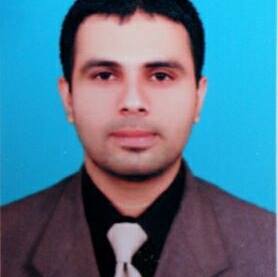 Nationality: PakistaniEmail:	 Abdul.382339@2freemail.com  CAREER OBJECTIVE:I wish to be part of a dynamic organization where I can utilize my abilities and skills and participate in the organization success. I am therefore keen to find a new and suitably challenging role within a market-leading organization.ACADEMIC QUALIFICATION:MASTER IN BUSINESS ADMINSTRATION (MBA FINANCE) From Muhammad Ali Jinnah University Karachi Pakistan. BACHELOR OF COMMERCE(B.COM)From University of Karachi Pakistan. INTERMEDIATE WITH COMMERCE (I.COM)From Karachi Board. MATRICULATION WITH SCIENCE Sindh Board SSC (Karachi).COMPUTER SKILLS:Microsoft Office.Microsoft Word.Microsoft Power PointNetworking and browsing Extra-Curricular Activities:Internet BrowsingAcquiring knowledge about trade and stock market Reading newspapers specially business newsWORK EXPERIENCE:	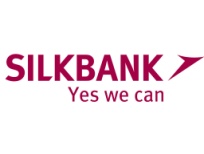 Silk Bank Limited 				Worked as a “Verification Officer” in Customer Risk Division Department(from 2014 to Till Now)Key Responsibilities:Worked there as a Team Leader in Verification Unit (CIU - South).Demonstrate leadership and people management skills by grooming, developing and coaching the team along with sharpening myself.  Coordinate with Initiation Unit regarding verifications of cases.Review and analyze all south verification cases for signing. Scrutinize and vigilance on every officer’s attempt cases through cross function process. Segregate the cases for discussion with verification officers and remove incompleteness of verification report.Worked as a “Phone Banking Officer”  Inbound Contact Centre DepartmentKey Responsibilities:Handle the inbound calls of the customersCompiling the data of the customer in the systemUnderstanding the queries of the customersSolve the general issues of the customers.Generating revenue through Sales of the Client products.Activation and Deactivation of SCB Cards & Pin issuance. Handling Supervisory Calls to resolve customers concerns. PERSONAL DETAILS:Religion	              :	IslamMarital Status	:	SingleNationality	:	PakistaniDomicile              :             KarachiGender		:	MaleLANGUAGESEnglishUrduPunjabiREFERENCES: To be furnished upon request.